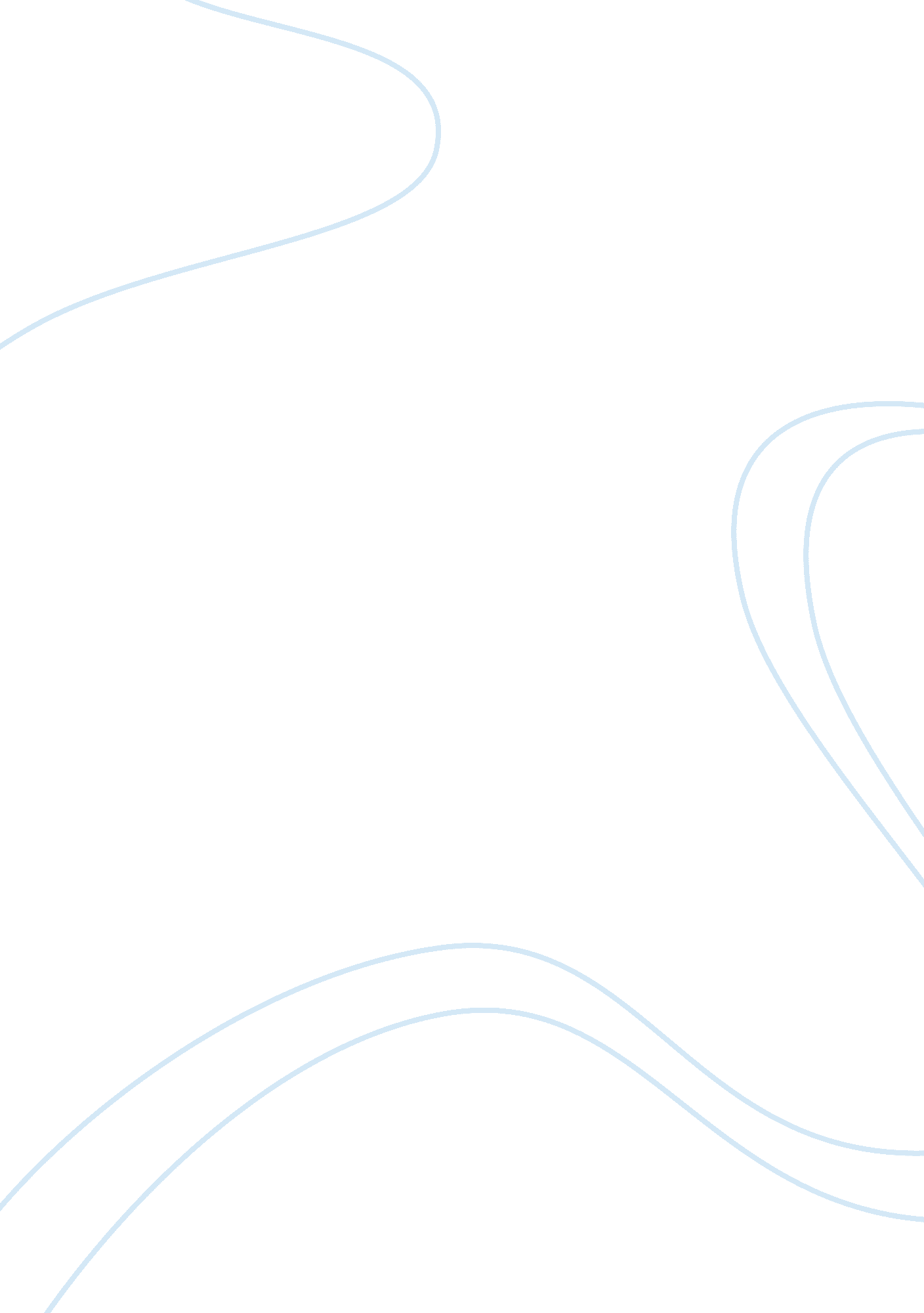 Current state of precious metals market in the equities marketBusiness, Marketing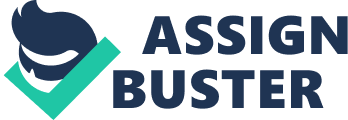 A metal is considered to be precious in the event that it is uncommon. The realisation of new derivation of ore or enhancements in mining or refining forms may make the estimation of a valuable metal reduce. The ranking of a “ precious” metal can likewise be ascertained by market value or high demand. Precious metals in mass volume are called bullion and are bartered on commodity markets. Gold and silver, and some of the time other precious metals, are frequently observed as supports against both economic downturn and inflation. Silver coins have turned out to be mainstream with collectors due to their relative moderateness, not like most gold and platinum issues which are worth in view of the markets. Silver issues are in many instances esteemed as collectibles, far higher than their real bullion worth. Since the majority of the investors concern at present appears to still be in the equity markets, and understandingly along these lines, the cost of Gold continues to be experiencing strain. Both Wall Street technicians and Wall street Gold Merchants concur that the $1, 236 spot level should be broken through and keep up above for one day or two the cost of Gold will proceed to spin its wheels. Until then, they have no enthusiasm for playing in the Gold market. There have been some base pickers around, as shown by the inflows into the Gold ETF market last week. July 27, 2018, has been the first day since July 20, 2018, that there were surges in the Gold ETF’s. Generally it appeared that as long as the cost of Gold remained over the $1, 225 zone, investors were eager to attempt and bottom pick the market. July 26, 2018, was option expiration day on the CME. Fascinating enough, immediately after the expiration time, the cost of Gold dropped underneath the $1, 225 region and selling started. It appeared there were substantial organizations that needed to hold that cost over the $1, 225 strike cost until expiration. Once the time expired, their offers went away immediately. The United States gross domestic product report was released last week. Up until now, gold and silver have just ticked down a bit on the solid, though not as solid as anticipated. The second-quarter GDP hit 4. 1% (the topmost since 2014), notwithstanding, experts had been anticipating a rise to 4. 4% (some going as high as 5. 1%). At present, August gold prospects have moved from $3. 60 an ounce to $1, 222. 10 and August silver prospects deflates . 02 to $15. 41. Last week, the United States dollar record and stock markets further brought down a bit from their decent profits. At this writing, we appear to be holding the $1, 216 level. And if we keep on selling off the $1, 211 level in spot is an important level to grip. If that level is abused, the dread is that the shorts will have access to the market and attempt to test the $1, 200 level. Generally, I don’t assume that level to be abused, as I am convinced that the $1, 211 level will be maintained. 